Compétences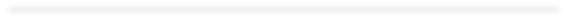 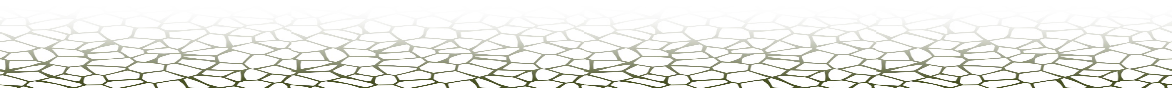 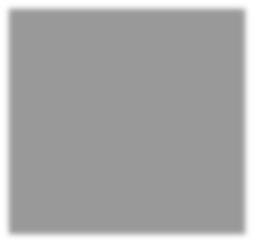 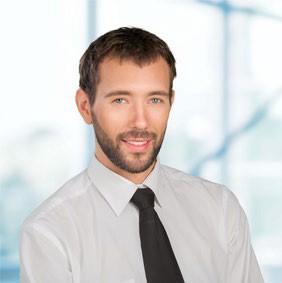 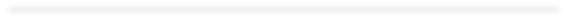 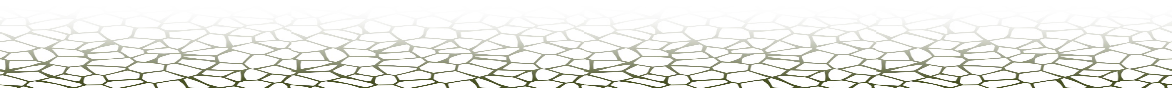 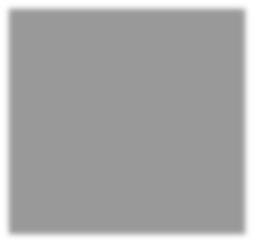 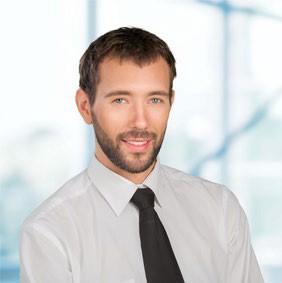 Windows / MacOs Photoshop CS PHP MySQL Microsoft OfficeLogiciel de comptabilitéPersonnalitéCréatif Management Bonne relation Leader OrganiséPrénom NOMASSISTANT COMPTABLE EN ALTERNANCE+33 6 01 02 03 04+33 1 02 03 04 05prénom.nom@mail.com17 rue de la Réussite 75012 ParisEXPERIENCES PROFESSIONNELLES2010- 2015 | TITRE DU POSTE | SOCIÉTÉDécrivez ici les fonctions que vous avez occupées. Décrivez également vos missions, le nombre de personnes que vous avez encadré et si vous le pouvez, essayez d’inscrire les résultats que vous avez obtenus, n’hésitez pas à les quantifier.2010- 2015 | TITRE DU POSTE | SOCIÉTÉDécrivez ici les fonctions que vous avez occupées. Décrivez également vos missions, le nombre de personnes que vous avez encadré et si vous le pouvez, essayez d’inscrire les résultats que vous avez obtenus, n’hésitez pas à les quantifier.2010- 2015 | TITRE DU POSTE | SOCIÉTÉDécrivez ici les fonctions que vous avez occupées. Décrivez également vos missions, le nombre de personnes que vous avez encadré et si vous le pouvez, essayez d’inscrire les résultats que vous avez obtenus, n’hésitez pas à les quantifier.2010- 2015 | TITRE DU POSTE | SOCIÉTÉDécrivez ici les fonctions que vous avez occupées. Décrivez également vos missions, le nombre de personnes que vous avez encadré et si vous le pouvez, essayez d’inscrire les résultats que vous avez obtenus, n’hésitez pas à les quantifier.2010- 2015 | TITRE DU POSTE | SOCIÉTÉDécrivez ici les fonctions que vous avez occupées. Décrivez également vos missions, le nombre de personnes que vous avez encadré et si vous le pouvez, essayez d’inscrire les résultats que vous avez obtenus, n’hésitez pas à les quantifier.P R O F I LDécrivez en quelques lignes vos compétences clés pour le poste et vos objectifs de carrière. Vous pouvez les mettre en forme à l’aide de puces ou les laisser sous forme de texte plein. Cet espace peut servir de début d’introduction à votre lettre de motivation soyez précis, imaginatif et mettez en valeur votre potentiel professionnel.FORMATIONS2012 – DIPLÔME – UNIVERSITÉDécrivez en une ligne les objectifs et les spécialités de cette formation.2012 – DIPLÔME – UNIVERSITÉDécrivez en une ligne les objectifs et les spécialités de cette formation.2012 – DIPLÔME – UNIVERSITÉDécrivez en une ligne les objectifs et les spécialités de cette formation.